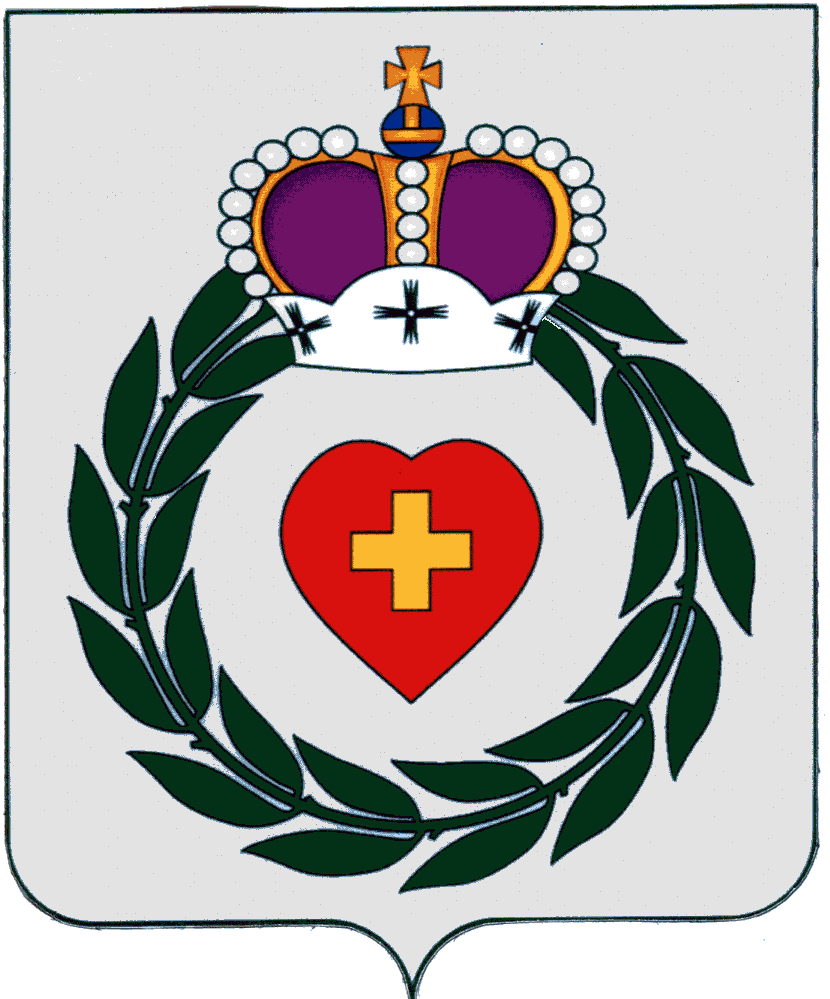 Районное Собрание                       муниципального образования     муниципального района«Боровский район»	Калужской областиРЕШЕНИЕ 28 сентября 2023 года                 г. Боровск                                     		№ 70О внесении изменений и дополнений в Устав муниципального образования муниципального района «Боровский район» Руководствуясь нормами Федерального закона от 06.10.2003 № 131-ФЗ «Об общих принципах организации местного самоуправления в Российской Федерации», рассмотрев замечания и предложения депутатов, жителей муниципального района, а также рекомендации публичных слушаний, прошедших 16 августа 2023 года, Уставом муниципального образования муниципального района «Боровский район», в связи с изменениями законодательства, Районное Собрание муниципального образования муниципального района «Боровский район»,РЕШИЛО:В целях приведения Устава муниципального образования муниципального района «Боровский район» в соответствие с Федеральным законом от 06.10.2003 № 131-ФЗ «Об общих принципах организации местного самоуправления в Российской Федерации», внести изменения и дополнения согласно приложению.2. Направить изменения и дополнения в Устав муниципального образования  муниципального района «Боровский район» для регистрации в Управление Министерства юстиции Российской Федерации по Калужской области.	 3. Настоящее решение вступает в силу  после государственной регистрации и официального опубликования.Глава муниципального образования муниципального района «Боровский район»Председатель Районного Собрания                                                    А.В. БельскийИсп.Зимакова С.В.Отп.: 4 экз.2-в дело;1-минюст1-администрации				                                                        Приложениек решению Районного Собраниямуниципального образования муниципального района «Боровский район»         от 28 сентября 2023 г. № 70 Статья 27. Досрочное прекращение полномочий депутата. Дополнить абзацем следующего содержания:Полномочия депутата представительного органа муниципального образования прекращаются досрочно решением представительного органа муниципального образования в случае отсутствия депутата без уважительных причин на всех заседаниях представительного органа муниципального образования в течение шести месяцев подряд.